Name of Journal: World Journal of Gastrointestinal SurgeryManuscript NO: 82131Manuscript Type: MINIREVIEWSSurgical treatment for recurrent hepatocellular carcinoma: Current status and challengesWang D et al. Surgical treatment for recurrent HCCDi Wang, Min Xiao, Zhen-Miao Wan, Xin Lin, Qi-Yong Li, Shu-Sen ZhengDi Wang, Zhen-Miao Wan, Division of Hepatobiliary and Pancreatic Surgery, Zhejiang Chinese Medical University, Hangzhou 310000, Zhejiang Province, ChinaDi Wang, Min Xiao, Zhen-Miao Wan, Xin Lin, Qi-Yong Li, Shu-Sen Zheng, Division of Hepatobiliary and Pancreatic Surgery, Jinan Microecological Biomedicine Shandong Laboratory, Jinan 250000, Shandong Province, ChinaMin Xiao, Xin Lin, Qi-Yong Li, Shu-Sen Zheng, Division of Hepatobiliary and Pancreatic Surgery, Shulan (Hangzhou) Hospital Affiliated to Zhejiang Shuren University Shulan International Medical College, Hangzhou 310000, Zhejiang Province, ChinaAuthor contributions: All authors contributed to data collection, analysis, drafting, or revising the article, have agreed on the journal to which the article will be submitted, gave final approval to the version to be published, and agree to be responsible for all aspects of the work.Supported by the Jinan Microecological Biomedicine Shandong Laboratory, No. JNL-2022022C; and the Health Commission of Zhejiang Province, No. JBZX-202004.Corresponding author: Shu-Sen Zheng, MD, PhD, Chief Physician, Doctor, Division of Hepatobiliary and Pancreatic Surgery, Shulan (Hangzhou) Hospital Affiliated to Zhejiang Shuren University Shulan International Medical College, No. 848 Dongxin Road, Hangzhou 310000, Zhejiang Province, China. shusenzheng@zju.edu.cnReceived: December 6, 2022Revised: January 5, 2023Accepted: March 21, 2023Published online: April 27, 2023AbstractPrimary liver cancer is the sixth most commonly diagnosed cancer and was the third leading cause of cancer deaths worldwide in 2020. It includes hepatocellular carcinoma (HCC) (representing 75%-85% of cases), intrahepatic cholangiocarcinoma (representing 10%-15% of cases), and other rare types. The survival rate of patients with HCC has risen with improved surgical technology and perioperative management in recent years; however, high tumor recurrence rates continue to limit long-term survival, even after radical surgical resection (exceeding 50% recurrence). For resectable recurrent liver cancer, surgical removal [either salvage liver transplantation (SLT) or repeat hepatic resection] remains the most effective therapy that is potentially curative for recurrent HCC. Thus, here, we introduce surgical treatment for recurrent HCC. Areas Covered: A literature search was performed for recurrent HCC using Medline and PubMed up to August 2022. Expert commentary: In general, long-term survival after the re-resection of recurrent liver cancer is usually beneficial. SLT has equivalent outcomes to primary liver transplantation for unresectable recurrent illness in a selected group of patients; however, SLT is constrained by the supply of liver grafts. SLT seems to be inferior to repeat liver resection when considering operative and postoperative results but has the major advantage of disease-free survival. When considering the similar overall survival rate and the current situation of donor shortages, repeat liver resection remains an important option for recurrent HCC.Key Words: Hepatocellular carcinoma; Repeated liver resection; Salvage liver transplantation; Primary liver cancer©The Author(s) 2023. Published by Baishideng Publishing Group Inc. All rights reserved. Citation: Wang D, Xiao M, Wan ZM, Lin X, Li QY, Zheng SS. Surgical treatment for recurrent hepatocellular carcinoma: Current status and challenges. World J Gastrointest Surg 2023; 15(4): 544-552URL: https://www.wjgnet.com/1948-9366/full/v15/i4/544.htmDOI: https://dx.doi.org/10.4240/wjgs.v15.i4.544Core Tip: This article reviews the previous literature reports on the statistics of surgical treatment of recurrent liver cancer, mainly including re-hepatectomy and salvage liver transplantation. This article focuses on the analysis and comparison of the respective advantages and disadvantages of these two methods and proposes a future vision.INTRODUCTIONIn every nation on earth, cancer is the main cause of mortality and a significant roadblock to raising life expectancy[1]. In 2020, primary liver cancer, which is the sixth most often diagnosed cancer, was the third greatest cause of cancer deaths globally[2]. It includes hepatocellular carcinoma (HCC) (representing 75%-85% of cases), intrahepatic cholangiocarcinoma (representing 10%-15% of cases), and other rare types. At present, the diagnosis of HCC is usually based on the standards established by the European Association for the Study of the Liver and the American Association for the Study of Liver Diseases[3]. Curative treatment for HCC modalities includes resection, ablative therapies (such as radiofrequency ablation, percutaneous ethanol injection, and liver transplantation), and palliative treatment [including trans-arterial chemoembolization (TACE) and targeted systemic chemotherapy with sorafenib][4]. Guidelines from countries worldwide recommend surgical resection as the preferred course of treatment for individuals with resectable tumors[5-7]. With more advanced surgical techniques and postoperative care in recent years, the survival rate of patients with HCC has increased, although long-term survival following surgical resection is still hampered by the high tumor recurrence rate[8-11]. Even after surgical resection, which is thought to be the most radical therapy, the recurrence rate has been reported to exceed 50%[12-14].Recurrent cancers in liver remains have been treated using the therapeutic techniques frequently utilized for original tumors, such as TACE, radiotherapy, local ablative therapy, surgical resection, and liver transplantation[15]. Nonsurgical options are commonly indicated for the treatment of recurrent HCC since second procedures are frequently unacceptably risky due to the presence of multiple tumors or inadequately preserved liver function. The most effective treatment that may be curative for recurrent HCC remains surgical excision [either salvage liver transplantation (SLT) or repeat hepatic resection] for resectable recurrent liver cancer[16]. Here, we aimed to introduce surgical treatment for recurrent HCC.Recurrence of HCCThe recurrence of HCC can be either intrahepatic or extrahepatic. The rate of extrahepatic recurrence is far lower compared to that of intrahepatic recurrence. Extrahepatic metastasis is usually considered a late systemic disease[17]. Therefore, patients with extrahepatic recurrence usually receive systemic chemotherapy or supportive treatment only[18-20]. The most frequent kind of recurrent HCC, which is observed in 68%-96% of cases, is intrahepatic recurrence[17,21-23]. Clinically, intrahepatic recurrence is generally attributed to two alternative mechanisms: (1) Intrahepatic metastasis from a primary site; and (2) metachronous multicentric carcinogenesis[24]. Numerous studies have demonstrated that microvascular invasion is a major predictor of tumor recurrence and overall survival (OS) following surgical resection and liver transplantation for HCC[25-29]. According to several studies, there is a larger likelihood of microvascular invasion when there is a higher tumor burden (measured in terms of size and quantity)[30,31]. The alpha-fetoprotein level, transfusion, tumor grade, macroscopic portal vein involvement, the existence of satellite nodules, and positive surgical margin are additional recurrence predictors noted by other research[27,32].Repeated liver resectionA treatment that may be curative for liver tumors is hepatic resection, which gives patients a possibility of long-term survival. Several treatment centers currently recommend repeating hepatectomy as the first line of therapy for recurrent HCC because it is secure and has comparable survival rates to the first hepatectomy[17]. The majority of patients with intrahepatic recurrence, however, are thought to be unsuitable for repeat hepatectomy[33]. At present, there is no uniform, standard for indicating re-hepatectomy; however, the basic principle is the same. Specifically, currently used standards include a Grade A Child-Pugh score of liver function, sufficient volume of residual liver, recurrent tumors are single or multiple nodules confined to one lobe or liver segment, and there is no invasion of the main blood vessels and bile ducts of the hepatic portal[34]. Repeat hepatectomy is performed 7%-30% of the time to treat HCC recurrence[33,35]. The multifocality, location, and degree of cirrhosis have all been linked to the poor incidence of resectability in individuals with intrahepatic recurrence[36]. The first study of second hepatic resections for recurrent HCC in nine patients without single surgical mortality was reported by Nagasue et al[37] in 1986. This study showed that repeated hepatic resection was a feasible and beneficial therapeutic approach for patients with recurrent HCCs in the liver residual[37]. Subsequently, several studies reported the feasibility of repeated hepatectomies for intrahepatic HCC recurrence, with it increasing survival time with no significant increase in morbidity and mortality rates[38-41]. According to Wu et al[41], therapy of recurrent HCC with a second hepatectomy was successful, even in cases of the disease's second and third occurrences. The surgical procedure for liver resection is still challenging and associated with complications[20,42,43]. The more times a hepatectomy is performed, the more challenging resection is[19,38,39,44-49]. Compared to HCC patients that undergo primary hepatectomy, repeat hepatectomy has a higher risk of complications. Such complications include intra-abdominal adhesions caused by the previous hepatectomy, poorer systemic conditions, progressive deterioration of liver function in patients with cirrhosis, inconsistent liver regeneration, and new growth of intrahepatic vascular structures since the previous hepatectomy[41]. Laparoscopic hepatectomy is now frequently accepted as a minimally invasive method for curing HCC[50-52]. When compared to open liver resection, laparoscopic liver surgery is consistently associated with lower complication rates, less intraoperative bleeding, and a shorter hospital stay[53]. For patients with recurring HCC, Chan et al[54] demonstrated that laparoscopic re-resection is possible and secure. The authors identified no discernible differences in patient characteristics, preoperative liver function, and tumor features between laparoscopic and open groups, with the laparoscopic group's perioperative blood loss being considerably reduced (100 vs 314 mL; P = 0.014). Moreover, both the morbidity rate (18.2 vs 4.5%; P = 0.199) and the length of hospitalization (6 vs 5 d; P = 0.831) were comparable. Laparoscopic and open groups had three-year OS rates of 60.0% and 89.3%, respectively (P = 0.279)[54]. Nonetheless, existing data cannot confirm whether repeated hepatectomy is superior to other methods used to treat recurrent HCC. Due to selection bias, the prognosis of repeated hepatectomy compared with other treatment methods might not be valid. Patients that do not undergo repeated hepatectomy might have poor liver function reserves, or tumor recurrence might be too serious. Repeated hepatectomy as well as alternative treatment methods for recurrent HCC require prospective randomized studies. For patients with primary and secondary liver recurrences, repeated hepatectomy is still the preferred treatment for recurrent liver cancer.SLTSince the first attempted human liver transplantation was reported in 1963 by Starzl et al[55], surgical techniques and perioperative patient care for liver transplantation have improved, resulting in it now being a common and routine operation. The use of SLT to treat recurrent HCC following primary liver resection has recently been suggested as a way to increase the duration that HCC patients survive[56]. SLT was initially proposed by Majno et al[56] and involves the resection or ablation of the primary tumor, followed by transplantation when recurrence develops.SLT has gained popularity as surgical technology has advanced because of its effectiveness, which is on par with primary transplantation[57,58]. SLT makes it possible for patients to have prompt, efficient, and secure therapy for HCC. Hepatectomy patients who do not have recurrence are exempt from the need for liver transplantation, which helps to address the scarcity of organ donors. SLT is thought to be comparable to primary liver transplantation and has a respectable long-term survival rate, despite the fact that HCC tends to have more aggressive tumor biology[59-61]. In comparison to repeated liver resection or other salvage therapy for HCC recurrence, SLT may also result in higher long-term survival[62-64]. This suggestion was supported in the published meta-analysis by Zheng et al[65].The indications for SLT differ among studies, especially regarding the acceptable extent of recurrent HCC lesions[48,66-68]. It is still controversial what definition is meant by "transplantability criteria in SLT," which refers to standards identifying the individuals who would benefit most from transplantation for HCC recurrence following hepatectomy[60,69]. The majority of research concurs that a decent post-SLT survival rate may be attained using the Milan criteria for patients with limited recurrence[70]. Zhang et al[71] studied the Milan criteria, the University of California San Francisco (UCSF) criteria, and the model for end-stage liver disease (MELD) score to find predictors for SLT. According to the author, the MELD score, Milan, and UCSF criteria were effective at estimating the outcome of SLT. The author emphasized in particular that SLT could be conducted with a favorable prognosis when the Milan criteria were met by the recurring HCC lesions. De Haas claimed that patients with better MELD scores, no preoperative TACE, no postoperative complications following the first hepatectomy, and low T-stage in the excised specimen are the best candidates for SLT[72]. There was no discernible difference in OS and disease-free survival (DFS) rates between the SLT and primary liver transplantation (PLT) groups when Liu et al[73] examined the effectiveness of SLT for patients with recurrent HCC following hepatectomy using UCSF criteria. Previous studies showed that the average operating time lasts 7-10 h[74-76], with an average blood loss of 1.5-3 L[74-77]. Hu et al[76] observed a variety of postoperative complications in their review of 888 SLT cases, including intra-abdominal collection or abscesses and intra-abdominal hemorrhage (31% and 7% of patients, respectively). The authors also recorded postoperative infections in 30% of patients. There were 18%, 3%, and 4%, respectively, of biliary complications, renal failure, and vascular problems[76]. The range of postoperative mortality was 2.1% to 11.8%[74,77]. The rates of five-year DFS (37.8%-86%)[68,76-79] and five-year OS (46.6%-88%)[68,74-77] are very different among studies.Comparative study of repeated liver resection and SLTThe statistics on survival after the surgical treatment of recurrent liver cancer in recent years are shown in Table 1. SLT and re-resection for recurrent HCC had comparable survival results, according to a cohort study by Chan et al[80]. The authors also demonstrated a relationship between poor DFS and preoperative serum alpha-fetoprotein (AFP) levels and the time to recurrence. SLT may thus be more suitable for patients who have a late recurrence and low serum AFP levels[80]. Furthermore, Lim et al[81] showed that five-year OS was similar for SLT and second resection strategies; however, SLT achieved better DFS, which might be attributed to several factors. To be more precise, SLT may: (1) Use complete hepatectomy to achieve the safest resection margin; (2) remove clinically undetectable distant micrometastases from the leftover liver; and (3) treat underlying liver disease, avoiding the emergence of HCC in the liver that remains[81]. Patients in the SLT group also had fewer procedures and treatments, and likely had a better quality of life compared to those in the second resection group[81]. Kostakis et al[82] backed up this claim by demonstrating that SLT has a clear benefit over recurrent liver resection (RLR) in terms of DFS. The authors did note, however, that SLT seemed to yield less favorable surgical and postoperative outcomes than RLR. Re-resection has two clear advantages over SLT. First, the technique is not overly complex, and it is a therapy option that is readily available. Second, there are no opportunistic infection risks or immunosuppression-related risks[15]. A recommendation for the second resection first and SLT for unresectable recurrent illness may lessen the strain on the organ donor pool without reducing the likelihood of long-term survival[15]. CONCLUSIONIn general, after the second resection for recurrent HCC, long-term survival rates are favorable. SLT has equivalent outcomes to primary liver transplantation for unresectable recurrent illness in a selected group of patients; however, SLT is constrained by the supply of liver grafts. In terms of surgical and postoperative outcomes, SLT appears to be inferior to repeat liver resection; nevertheless, it offers a sizable benefit in terms of DFS compared to repeat liver resection. Repeat liver resection is still an essential option for treating recurrent HCC when taking into account the similar OS rate and current donor scarcity.The most crucial method for extending patients' life following hepatectomy at the moment is the aggressive treatment of postoperative intrahepatic recurrence. The outcome for long-term survival following resection of recurring liver cancer is generally favorable for resectable cancer. SLT offers outcomes comparable to primary liver transplantation for unresectable recurring illnesses but is constrained by the lack of liver transplant donor availability. Recent advances in systemic and loco-regional treatments for patients with unresectable and advanced HCC have resulted in improved response rates[83]. Consequently, selected patients with initially unresectable HCC have been given the opportunity to achieve adequate tumor downstaging to undergo surgical resection, a “conversion therapy” strategy[83]. For originally unresectable recurrent liver cancer, the potential of “conversion therapy” in transforming some unresectable patients into resectable patients is worth further clinical research. In addition to surgical treatment, TACE, RF ablation, and other forms of local ablation (such as microwave and high-intensity focused ultrasound) are used to treat recurrent liver cancer. It is still necessary to continue exploring how to formulate a reasonable treatment plan on the premise of fully evaluating the status of patients.Most existing reports on the surgical treatment of recurrent liver cancer are retrospective, with limitations, such as case selection bias, to varying degrees. Thus, it is necessary to raise the standard of clinical evidence-based medicine in the surgical treatment of recurring liver cancer. More clinical studies, especially randomized prospective studies, are required to confirm the safety and effectiveness of the surgical treatment of recurring liver cancer, and to improve guidance on the surgical treatment of recurring liver cancer.REFERENCES1 Bray F, Laversanne M, Weiderpass E, Soerjomataram I. The ever-increasing importance of cancer as a leading cause of premature death worldwide. Cancer 2021; 127: 3029-3030 [PMID: 34086348 DOI: 10.1002/cncr.33587]2 Sung H, Ferlay J, Siegel RL, Laversanne M, Soerjomataram I, Jemal A, Bray F. Global Cancer Statistics 2020: GLOBOCAN Estimates of Incidence and Mortality Worldwide for 36 Cancers in 185 Countries. CA Cancer J Clin 2021; 71: 209-249 [PMID: 33538338 DOI: 10.3322/caac.21660]3 Chan KM, Wu TH, Cheng CH, Lee CF, Wu TJ, Chou HS, Lee WC. Advantage of early liver transplantation whenever indicated for hepatocellular carcinoma recurrence after primary liver resection. Biomed J 2019; 42: 335-342 [PMID: 31783994 DOI: 10.1016/j.bj.2019.04.001]4 Cabrera R, Nelson DR. Review article: the management of hepatocellular carcinoma. Aliment Pharmacol Ther 2010; 31: 461-476 [PMID: 19925500 DOI: 10.1111/j.1365-2036.2009.04200.x]5 Clark T, Maximin S, Meier J, Pokharel S, Bhargava P. Hepatocellular Carcinoma: Review of Epidemiology, Screening, Imaging Diagnosis, Response Assessment, and Treatment. Curr Probl Diagn Radiol 2015; 44: 479-486 [PMID: 25979220 DOI: 10.1067/j.cpradiol.2015.04.004]6 Chen LT, Martinelli E, Cheng AL, Pentheroudakis G, Qin S, Bhattacharyya GS, Ikeda M, Lim HY, Ho GF, Choo SP, Ren Z, Malhotra H, Ueno M, Ryoo BY, Kiang TC, Tai D, Vogel A, Cervantes A, Lu SN, Yen CJ, Huang YH, Chen SC, Hsu C, Shen YC, Tabernero J, Yen Y, Hsu CH, Yoshino T, Douillard JY. Pan-Asian adapted ESMO Clinical Practice Guidelines for the management of patients with intermediate and advanced/relapsed hepatocellular carcinoma: a TOS-ESMO initiative endorsed by CSCO, ISMPO, JSMO, KSMO, MOS and SSO. Ann Oncol 2020; 31: 334-351 [PMID: 32067677 DOI: 10.1016/j.annonc.2019.12.001]7 Cholangiocarcinoma Working Group. Italian Clinical Practice Guidelines on Cholangiocarcinoma - Part II: Treatment. Dig Liver Dis 2020; 52: 1430-1442 [PMID: 32952071 DOI: 10.1016/j.dld.2020.08.030]8 Yang Y, Nagano H, Ota H, Morimoto O, Nakamura M, Wada H, Noda T, Damdinsuren B, Marubashi S, Miyamoto A, Takeda Y, Dono K, Umeshita K, Nakamori S, Wakasa K, Sakon M, Monden M. Patterns and clinicopathologic features of extrahepatic recurrence of hepatocellular carcinoma after curative resection. Surgery 2007; 141: 196-202 [PMID: 17263976 DOI: 10.1016/j.surg.2006.06.033]9 Tang ZY, Ye SL, Liu YK, Qin LX, Sun HC, Ye QH, Wang L, Zhou J, Qiu SJ, Li Y, Ji XN, Liu H, Xia JL, Wu ZQ, Fan J, Ma ZC, Zhou XD, Lin ZY, Liu KD. A decade's studies on metastasis of hepatocellular carcinoma. J Cancer Res Clin Oncol 2004; 130: 187-196 [PMID: 14685850 DOI: 10.1007/s00432-003-0511-1]10 Zhou SL, Dai Z, Zhou ZJ, Wang XY, Yang GH, Wang Z, Huang XW, Fan J, Zhou J. Overexpression of CXCL5 mediates neutrophil infiltration and indicates poor prognosis for hepatocellular carcinoma. Hepatology 2012; 56: 2242-2254 [PMID: 22711685 DOI: 10.1002/hep.25907]11 Zhou SL, Yin D, Hu ZQ, Luo CB, Zhou ZJ, Xin HY, Yang XR, Shi YH, Wang Z, Huang XW, Cao Y, Fan J, Zhou J. A Positive Feedback Loop Between Cancer Stem-Like Cells and Tumor-Associated Neutrophils Controls Hepatocellular Carcinoma Progression. Hepatology 2019; 70: 1214-1230 [PMID: 30933361 DOI: 10.1002/hep.30630]12 Zhou XD, Yu YQ, Tang ZY, Yang BH, Lu JZ, Lin ZY, Ma ZC, Xu DB, Zhang BH, Zheng YX. Surgical treatment of recurrent hepatocellular carcinoma. Hepatogastroenterology 1993; 40: 333-336 [PMID: 8406302]13 Nagasue N, Uchida M, Makino Y, Takemoto Y, Yamanoi A, Hayashi T, Chang YC, Kohno H, Nakamura T, Yukaya H. Incidence and factors associated with intrahepatic recurrence following resection of hepatocellular carcinoma. Gastroenterology 1993; 105: 488-494 [PMID: 8392955 DOI: 10.1016/0016-5085(93)90724-q]14 Suenaga M, Sugiura H, Kokuba Y, Uehara S, Kurumiya T. Repeated hepatic resection for recurrent hepatocellular carcinoma in eighteen cases. Surgery 1994; 115: 452-457 [PMID: 7513088]15 Dai WC, Cheung TT. Strategic overview on the best treatment option for intrahepaitc hepatocellular carcinoma recurrence. Expert Rev Anticancer Ther 2016; 16: 1063-1072 [PMID: 27548586 DOI: 10.1080/14737140.2016.1226136]16 Rahbari NN, Mehrabi A, Mollberg NM, Müller SA, Koch M, Büchler MW, Weitz J. Hepatocellular carcinoma: current management and perspectives for the future. Ann Surg 2011; 253: 453-469 [PMID: 21263310 DOI: 10.1097/SLA.0b013e31820d944f]17 Tung-Ping Poon R, Fan ST, Wong J. Risk factors, prevention, and management of postoperative recurrence after resection of hepatocellular carcinoma. Ann Surg 2000; 232: 10-24 [PMID: 10862190 DOI: 10.1097/00000658-200007000-00003]18 Kanematsu T, Matsumata T, Takenaka K, Yoshida Y, Higashi H, Sugimachi K. Clinical management of recurrent hepatocellular carcinoma after primary resection. Br J Surg 1988; 75: 203-206 [PMID: 2832032 DOI: 10.1002/bjs.1800750305]19 Lee PH, Lin WJ, Tsang YM, Hu RH, Sheu JC, Lai MY, Hsu HC, May W, Lee CS. Clinical management of recurrent hepatocellular carcinoma. Ann Surg 1995; 222: 670-676 [PMID: 7487215 DOI: 10.1097/00000658-199511000-00010]20 Shimada M, Takenaka K, Gion T, Fujiwara Y, Kajiyama K, Maeda T, Shirabe K, Nishizaki T, Yanaga K, Sugimachi K. Prognosis of recurrent hepatocellular carcinoma: a 10-year surgical experience in Japan. Gastroenterology 1996; 111: 720-726 [PMID: 8780578 DOI: 10.1053/gast.1996.v111.pm8780578]21 Lau WY, Lai EC. Hepatocellular carcinoma: current management and recent advances. Hepatobiliary Pancreat Dis Int 2008; 7: 237-257 [PMID: 18522878]22 El-Serag HB. Hepatocellular carcinoma. N Engl J Med 2011; 365: 1118-1127 [PMID: 21992124 DOI: 10.1056/NEJMra1001683]23 Forner A, Llovet JM, Bruix J. Hepatocellular carcinoma. Lancet 2012; 379: 1245-1255 [PMID: 22353262 DOI: 10.1016/S0140-6736(11)61347-0]24 Arii S, Monden K, Niwano M, Furutani M, Mori A, Mizumoto M, Imamura M. Results of surgical treatment for recurrent hepatocellular carcinoma; comparison of outcome among patients with multicentric carcinogenesis, intrahepatic metastasis, and extrahepatic recurrence. J Hepatobiliary Pancreat Surg 1998; 5: 86-92 [PMID: 9683759 DOI: 10.1007/pl00009956]25 Lim KC, Chow PK, Allen JC, Chia GS, Lim M, Cheow PC, Chung AY, Ooi LL, Tan SB. Microvascular invasion is a better predictor of tumor recurrence and overall survival following surgical resection for hepatocellular carcinoma compared to the Milan criteria. Ann Surg 2011; 254: 108-113 [PMID: 21527845 DOI: 10.1097/SLA.0b013e31821ad884]26 Benckert C, Jonas S, Thelen A, Spinelli A, Schumacher G, Heise M, Langrehr J, Neuhaus P. Liver transplantation for hepatocellular carcinoma in cirrhosis: prognostic parameters. Transplant Proc 2005; 37: 1693-1694 [PMID: 15919433 DOI: 10.1016/j.transproceed.2005.03.143]27 Poon RT, Fan ST, Lo CM, Liu CL, Wong J. Long-term survival and pattern of recurrence after resection of small hepatocellular carcinoma in patients with preserved liver function: implications for a strategy of salvage transplantation. Ann Surg 2002; 235: 373-382 [PMID: 11882759 DOI: 10.1097/00000658-200203000-00009]28 Shimoda M, Ghobrial RM, Carmody IC, Anselmo DM, Farmer DG, Yersiz H, Chen P, Dawson S, Durazo F, Han S, Goldstein LI, Saab S, Hiatt J, Busuttil RW. Predictors of survival after liver transplantation for hepatocellular carcinoma associated with Hepatitis C. Liver Transpl 2004; 10: 1478-1486 [PMID: 15558585 DOI: 10.1002/Lt.20303]29 Yamamoto J, Kosuge T, Takayama T, Shimada K, Yamasaki S, Ozaki H, Yamaguchi N, Makuuchi M. Recurrence of hepatocellular carcinoma after surgery. Br J Surg 1996; 83: 1219-1222 [PMID: 8983610]30 Adachi E, Maeda T, Kajiyama K, Kinukawa N, Matsumata T, Sugimachi K, Tsuneyoshi M. Factors correlated with portal venous invasion by hepatocellular carcinoma: univariate and multivariate analyses of 232 resected cases without preoperative treatments. Cancer 1996; 77: 2022-2031 [PMID: 8640665 DOI: 10.1002/(sici)1097-0142(19960515)77:10<2022::Aid-cncr9>3.0.Co;2-s]31 Sumie S, Kuromatsu R, Okuda K, Ando E, Takata A, Fukushima N, Watanabe Y, Kojiro M, Sata M. Microvascular invasion in patients with hepatocellular carcinoma and its predictable clinicopathological factors. Ann Surg Oncol 2008; 15: 1375-1382 [PMID: 18324443 DOI: 10.1245/s10434-008-9846-9]32 Roayaie S, Blume IN, Thung SN, Guido M, Fiel MI, Hiotis S, Labow DM, Llovet JM, Schwartz ME. A system of classifying microvascular invasion to predict outcome after resection in patients with hepatocellular carcinoma. Gastroenterology 2009; 137: 850-855 [PMID: 19524573 DOI: 10.1053/j.gastro.2009.06.003]33 Zhou Y, Sui C, Li B, Yin Z, Tan Y, Yang J, Liu Z. Repeat hepatectomy for recurrent hepatocellular carcinoma: a local experience and a systematic review. World J Surg Oncol 2010; 8: 55 [PMID: 20591196 DOI: 10.1186/1477-7819-8-55]34 Huang ZY, Liang BY, Xiong M, Zhan DQ, Wei S, Wang GP, Chen YF, Chen XP. Long-term outcomes of repeat hepatic resection in patients with recurrent hepatocellular carcinoma and analysis of recurrent types and their prognosis: a single-center experience in China. Ann Surg Oncol 2012; 19: 2515-2525 [PMID: 22395985 DOI: 10.1245/s10434-012-2269-7]35 Chan DL, Morris DL, Chua TC. Clinical efficacy and predictors of outcomes of repeat hepatectomy for recurrent hepatocellular carcinoma - a systematic review. Surg Oncol 2013; 22: e23-e30 [PMID: 23535302 DOI: 10.1016/j.suronc.2013.02.009]36 Kawano Y, Sasaki A, Kai S, Endo Y, Iwaki K, Uchida H, Shibata K, Ohta M, Kitano S. Prognosis of patients with intrahepatic recurrence after hepatic resection for hepatocellular carcinoma: a retrospective study. Eur J Surg Oncol 2009; 35: 174-179 [PMID: 18325724 DOI: 10.1016/j.ejso.2008.01.027]37 Nagasue N, Yukaya H, Ogawa Y, Sasaki Y, Chang YC, Niimi K. Second hepatic resection for recurrent hepatocellular carcinoma. Br J Surg 1986; 73: 434-438 [PMID: 2424540 DOI: 10.1002/bjs.1800730606]38 Itamoto T, Nakahara H, Amano H, Kohashi T, Ohdan H, Tashiro H, Asahara T. Repeat hepatectomy for recurrent hepatocellular carcinoma. Surgery 2007; 141: 589-597 [PMID: 17462458 DOI: 10.1016/j.surg.2006.12.014]39 Kakazu T, Makuuchi M, Kawasaki S, Miyagawa S, Hashikura Y, Kosuge T, Takayama T, Yamamoto J. Repeat hepatic resection for recurrent hepatocellular carcinoma. Hepatogastroenterology 1993; 40: 337-341 [PMID: 8406303]40 Matsuda M, Fujii H, Kono H, Matsumoto Y. Surgical treatment of recurrent hepatocellular carcinoma based on the mode of recurrence: repeat hepatic resection or ablation are good choices for patients with recurrent multicentric cancer. J Hepatobiliary Pancreat Surg 2001; 8: 353-359 [PMID: 11521181 DOI: 10.1007/s005340170008]41 Wu CC, Cheng SB, Yeh DC, Wang J, P'eng FK. Second and third hepatectomies for recurrent hepatocellular carcinoma are justified. Br J Surg 2009; 96: 1049-1057 [PMID: 19672929 DOI: 10.1002/bjs.6690]42 Poon RT, Fan ST, Lo CM, Liu CL, Wong J. Intrahepatic recurrence after curative resection of hepatocellular carcinoma: long-term results of treatment and prognostic factors. Ann Surg 1999; 229: 216-222 [PMID: 10024103 DOI: 10.1097/00000658-199902000-00009]43 Wu CC, Cheng SB, Ho WM, Chen JT, Liu TJ, P'eng FK. Liver resection for hepatocellular carcinoma in patients with cirrhosis. Br J Surg 2005; 92: 348-355 [PMID: 15672423 DOI: 10.1002/bjs.4838]44 Nakajima Y, Ohmura T, Kimura J, Shimamura T, Misawa K, Matsushita M, Sato N, Une Y, Uchino J. Role of surgical treatment for recurrent hepatocellular carcinoma after hepatic resection. World J Surg 1993; 17: 792-795 [PMID: 8109120 DOI: 10.1007/bf01659099]45 Kubo S, Takemura S, Uenishi T, Yamamoto T, Ohba K, Ogawa M, Hai S, Ichikawa T, Kodai S, Shinkawa H, Tanaka H. Second hepatic resection for recurrent hepatocellular carcinoma in patients with chronic hepatitis C. World J Surg 2008; 32: 632-638 [PMID: 18210185 DOI: 10.1007/s00268-007-9365-z]46 Hu RH, Lee PH, Yu SC, Dai HC, Sheu JC, Lai MY, Hsu HC, Chen DS. Surgical resection for recurrent hepatocellular carcinoma: prognosis and analysis of risk factors. Surgery 1996; 120: 23-29 [PMID: 8693418 DOI: 10.1016/s0039-6060(96)80236-4]47 Minagawa M, Makuuchi M, Takayama T, Kokudo N. Selection criteria for repeat hepatectomy in patients with recurrent hepatocellular carcinoma. Ann Surg 2003; 238: 703-710 [PMID: 14578733 DOI: 10.1097/01.sla.0000094549.11754.e6]48 Hwang S, Lee SG, Moon DB, Ahn CS, Kim KH, Lee YJ, Ha TY, Song GW. Salvage living donor liver transplantation after prior liver resection for hepatocellular carcinoma. Liver Transpl 2007; 13: 741-746 [PMID: 17457860 DOI: 10.1002/Lt.21157]49 Adam R, Pascal G, Azoulay D, Tanaka K, Castaing D, Bismuth H. Liver resection for colorectal metastases: the third hepatectomy. Ann Surg 2003; 238: 871-83; discussion 883-4 [PMID: 14631224 DOI: 10.1097/01.sla.0000098112.04758.4e]50 Cheung TT, Poon RT, Yuen WK, Chok KS, Jenkins CR, Chan SC, Fan ST, Lo CM. Long-term survival analysis of pure laparoscopic versus open hepatectomy for hepatocellular carcinoma in patients with cirrhosis: a single-center experience. Ann Surg 2013; 257: 506-511 [PMID: 23299521 DOI: 10.1097/SLA.0b013e31827b947a]51 Cheung TT, Ng KK, Poon RT, Chan SC, Lo CM, Fan ST. A case of laparoscopic hepatectomy for recurrent hepatocellular carcinoma. World J Gastroenterol 2010; 16: 526-530 [PMID: 20101784 DOI: 10.3748/wjg.v16.i4.526]52 Cheung TT, Poon RT, Dai WC, Chok KS, Chan SC, Lo CM. Pure Laparoscopic Versus Open Left Lateral Sectionectomy for Hepatocellular Carcinoma: A Single-Center Experience. World J Surg 2016; 40: 198-205 [PMID: 26316115 DOI: 10.1007/s00268-015-3237-8]53 Siddiqi NN, Abuawwad M, Halls M, Rawashdeh A, Giovinazzo F, Aljaiuossi A, Wicherts D, D'Hondt M, Hilal MA. Laparoscopic right posterior sectionectomy (LRPS): surgical techniques and clinical outcomes. Surg Endosc 2018; 32: 2525-2532 [PMID: 29101556 DOI: 10.1007/s00464-017-5958-2]54 Chan AC, Poon RT, Chok KS, Cheung TT, Chan SC, Lo CM. Feasibility of laparoscopic re-resection for patients with recurrent hepatocellular carcinoma. World J Surg 2014; 38: 1141-1146 [PMID: 24305932 DOI: 10.1007/s00268-013-2380-3]55 Starzl TE, Marchioro TL, Vonkaulla KN, Hermann G, Brittain RS, Waddell WR. Homotransplantation Of The Liver In Humans. Surg Gynecol Obstet 1963; 117: 659-676 [PMID: 14100514]56 Majno PE, Sarasin FP, Mentha G, Hadengue A. Primary liver resection and salvage transplantation or primary liver transplantation in patients with single, small hepatocellular carcinoma and preserved liver function: an outcome-oriented decision analysis. Hepatology 2000; 31: 899-906 [PMID: 10733546 DOI: 10.1053/he.2000.5763]57 Vennarecci G, Ettorre GM, Antonini M, Santoro R, Maritti M, Tacconi G, Spoletini D, Tessitore L, Perracchio L, Visco G, Puoti C, Santoro E. First-line liver resection and salvage liver transplantation are increasing therapeutic strategies for patients with hepatocellular carcinoma and child a cirrhosis. Transplant Proc 2007; 39: 1857-1860 [PMID: 17692633 DOI: 10.1016/j.transproceed.2007.05.073]58 Kim BW, Park YK, Kim YB, Wang HJ, Kim MW. Salvage liver transplantation for recurrent hepatocellular carcinoma after liver resection: feasibility of the Milan criteria and operative risk. Transplant Proc 2008; 40: 3558-3561 [PMID: 19100437 DOI: 10.1016/j.transproceed.2008.03.175]59 Chan DL, Alzahrani NA, Morris DL, Chua TC. Systematic review of efficacy and outcomes of salvage liver transplantation after primary hepatic resection for hepatocellular carcinoma. J Gastroenterol Hepatol 2014; 29: 31-41 [PMID: 24117517 DOI: 10.1111/jgh.12399]60 Bhangui P, Allard MA, Vibert E, Cherqui D, Pelletier G, Cunha AS, Guettier C, Vallee JC, Saliba F, Bismuth H, Samuel D, Castaing D, Adam R. Salvage Versus Primary Liver Transplantation for Early Hepatocellular Carcinoma: Do Both Strategies Yield Similar Outcomes? Ann Surg 2016; 264: 155-163 [PMID: 26649581 DOI: 10.1097/SLA.0000000000001442]61 Yadav DK, Chen W, Bai X, Singh A, Li G, Ma T, Yu X, Xiao Z, Huang B, Liang T. Salvage Liver Transplant versus Primary Liver Transplant for Patients with Hepatocellular Carcinoma. Ann Transplant 2018; 23: 524-545 [PMID: 30072683 DOI: 10.12659/AOT.908623]62 Yamashita Y, Yoshida Y, Kurihara T, Itoh S, Harimoto N, Ikegami T, Yoshizumi T, Uchiyama H, Shirabe K, Maehara Y. Surgical results for recurrent hepatocellular carcinoma after curative hepatectomy: Repeat hepatectomy versus salvage living donor liver transplantation. Liver Transpl 2015; 21: 961-968 [PMID: 25772591 DOI: 10.1002/lt.24111]63 Yong CC, Tsai MC, Lin CC, Wang CC, Lu SN, Hung CH, Hu TH, Chen CL. Comparison of Salvage Living Donor Liver Transplantation and Local Regional Therapy for Recurrent Hepatocellular Carcinoma. World J Surg 2016; 40: 2472-2480 [PMID: 27194562 DOI: 10.1007/s00268-016-3559-1]64 Zhang X, Li C, Wen T, Peng W, Yan L, Yang J. Treatment for intrahepatic recurrence after curative resection of hepatocellular carcinoma: Salvage liver transplantation or re-resection/radiofrequency ablation? A Retrospective Cohort Study. Int J Surg 2017; 46: 178-185 [PMID: 28890407 DOI: 10.1016/j.ijsu.2017.09.001]65 Zheng J, Cai J, Tao L, Kirih MA, Shen Z, Xu J, Liang X. Comparison on the efficacy and prognosis of different strategies for intrahepatic recurrent hepatocellular carcinoma: A systematic review and Bayesian network meta-analysis. Int J Surg 2020; 83: 196-204 [PMID: 32980518 DOI: 10.1016/j.ijsu.2020.09.031]66 Belghiti J, Cortes A, Abdalla EK, Régimbeau JM, Prakash K, Durand F, Sommacale D, Dondero F, Lesurtel M, Sauvanet A, Farges O, Kianmanesh R. Resection prior to liver transplantation for hepatocellular carcinoma. Ann Surg 2003; 238: 885-92; discussion 892-3 [PMID: 14631225 DOI: 10.1097/01.sla.0000098621.74851.65]67 Rhu J, Kim JM, Choi GS, Kwon CHD, Joh JW. Continuing five or more locoregional therapies before living donor salvage liver transplantation for hepatocellular carcinoma is related to poor recurrence-free survival. Ann Surg Treat Res 2018; 95: 152-160 [PMID: 30182022 DOI: 10.4174/astr.2018.95.3.152]68 Lee S, Hyuck David Kwon C, Man Kim J, Joh JW, Woon Paik S, Kim BW, Wang HJ, Lee KW, Suh KS, Lee SK. Time of hepatocellular carcinoma recurrence after liver resection and alpha-fetoprotein are important prognostic factors for salvage liver transplantation. Liver Transpl 2014; 20: 1057-1063 [PMID: 24862741 DOI: 10.1002/lt.23919]69 Lee SG. Salvage living-donor liver transplantation to previously hepatectomized hepatocellular carcinoma patients: is it a reasonable strategy? Hepatobiliary Pancreat Dis Int 2013; 12: 10-11 [PMID: 23392794 DOI: 10.1016/s1499-3872(13)60001-6]70 Fuks D, Dokmak S, Paradis V, Diouf M, Durand F, Belghiti J. Benefit of initial resection of hepatocellular carcinoma followed by transplantation in case of recurrence: an intention-to-treat analysis. Hepatology 2012; 55: 132-140 [PMID: 21932387 DOI: 10.1002/hep.24680]71 Zhang HM, Jiang WT, Pan C, Deng YL, Zheng H, Shen ZY. Milan criteria, University of California, San Francisco, criteria, and model for end-stage liver disease score as predictors of salvage liver transplantation. Transplant Proc 2015; 47: 438-444 [PMID: 25769587 DOI: 10.1016/j.transproceed.2014.10.046]72 de Haas RJ, Lim C, Bhangui P, Salloum C, Compagnon P, Feray C, Calderaro J, Luciani A, Azoulay D. Curative salvage liver transplantation in patients with cirrhosis and hepatocellular carcinoma: An intention-to-treat analysis. Hepatology 2018; 67: 204-215 [PMID: 28806477 DOI: 10.1002/hep.29468]73 Liu F, Wei Y, Wang W, Chen K, Yan L, Wen T, Zhao J, Xu M, Li B. Salvage liver transplantation for recurrent hepatocellular carcinoma within UCSF criteria after liver resection. PLoS One 2012; 7: e48932 [PMID: 23145027 DOI: 10.1371/journal.pone.0048932]74 Wang P, Pu Y, Li H, Shi B, Zheng S, Zhong L. Prognosis for recipients with hepatocellular carcinoma of salvage liver transplantation versus those of primary liver transplantation: a retrospective single-center study. Springerplus 2016; 5: 1809 [PMID: 27818858 DOI: 10.1186/s40064-016-3441-5]75 Qu W, Zhu ZJ, Sun LY, Wei L, Liu Y, Zeng ZG. Salvage liver transplantation for hepatocellular carcinoma recurrence after primary liver resection. Clin Res Hepatol Gastroenterol 2015; 39: 93-97 [PMID: 25150375 DOI: 10.1016/j.clinre.2014.07.006]76 Hu Z, Zhou J, Xu X, Li Z, Zhou L, Wu J, Zhang M, Zheng S. Salvage liver transplantation is a reasonable option for selected patients who have recurrent hepatocellular carcinoma after liver resection. PLoS One 2012; 7: e36587 [PMID: 22574187 DOI: 10.1371/journal.pone.0036587]77 Lin CC, Elsarawy AM, Li WF, Lin TL, Yong CC, Wang SH, Wang CC, Kuo FY, Cheng YF, Chen CL. Liver Transplantation for High Risk Hepatocellular Carcinoma After Liver Resection: A Sequential or Salvage Approach? Ann Transplant 2017; 22: 602-610 [PMID: 28993607 DOI: 10.12659/aot.905779]78 Harimoto N, Yoshida Y, Kurihara T, Takeishi K, Itoh S, Harada N, Tsujita E, Yamashita YI, Uchiyama H, Soejima Y, Ikegami T, Yoshizumi T, Kawanaka H, Ikeda T, Shirabe K, Saeki H, Oki E, Kimura Y, Maehara Y. Prognostic impact of des-γ-carboxyl prothrombin in living-donor liver transplantation for recurrent hepatocellular carcinoma. Transplant Proc 2015; 47: 703-704 [PMID: 25819732 DOI: 10.1016/j.transproceed.2014.09.178]79 Yoshizumi T, Ikegami T, Yoshiya S, Motomura T, Mano Y, Muto J, Ikeda T, Soejima Y, Shirabe K, Maehara Y. Impact of tumor size, number of tumors and neutrophil-to-lymphocyte ratio in liver transplantation for recurrent hepatocellular carcinoma. Hepatol Res 2013; 43: 709-716 [PMID: 23190306 DOI: 10.1111/hepr.12016]80 Chan AC, Chan SC, Chok KS, Cheung TT, Chiu DW, Poon RT, Fan ST, Lo CM. Treatment strategy for recurrent hepatocellular carcinoma: salvage transplantation, repeated resection, or radiofrequency ablation? Liver Transpl 2013; 19: 411-419 [PMID: 23447460 DOI: 10.1002/lt.23605]81 Lim C, Shinkawa H, Hasegawa K, Bhangui P, Salloum C, Gomez Gavara C, Lahat E, Omichi K, Arita J, Sakamoto Y, Compagnon P, Feray C, Kokudo N, Azoulay D. Salvage liver transplantation or repeat hepatectomy for recurrent hepatocellular carcinoma: An intent-to-treat analysis. Liver Transpl 2017; 23: 1553-1563 [PMID: 28945955 DOI: 10.1002/lt.24952]82 Kostakis ID, Machairas N, Prodromidou A, Stamopoulos P, Garoufalia Z, Fouzas I, Sotiropoulos GC. Comparison Between Salvage Liver Transplantation and Repeat Liver Resection for Recurrent Hepatocellular Carcinoma: A Systematic Review and Meta-analysis. Transplant Proc 2019; 51: 433-436 [PMID: 30879559 DOI: 10.1016/j.transproceed.2019.01.072]83 Sun HC, Zhou J, Wang Z, Liu X, Xie Q, Jia W, Zhao M, Bi X, Li G, Bai X, Ji Y, Xu L, Zhu XD, Bai D, Chen Y, Chen Y, Dai C, Guo R, Guo W, Hao C, Huang T, Huang Z, Li D, Li G, Li T, Li X, Li G, Liang X, Liu J, Liu F, Lu S, Lu Z, Lv W, Mao Y, Shao G, Shi Y, Song T, Tan G, Tang Y, Tao K, Wan C, Wang G, Wang L, Wang S, Wen T, Xing B, Xiang B, Yan S, Yang D, Yin G, Yin T, Yin Z, Yu Z, Zhang B, Zhang J, Zhang S, Zhang T, Zhang Y, Zhang Y, Zhang A, Zhao H, Zhou L, Zhang W, Zhu Z, Qin S, Shen F, Cai X, Teng G, Cai J, Chen M, Li Q, Liu L, Wang W, Liang T, Dong J, Chen X, Wang X, Zheng S, Fan J; Alliance of Liver Cancer Conversion Therapy, Committee of Liver Cancer of the Chinese Anti-Cancer Association. Chinese expert consensus on conversion therapy for hepatocellular carcinoma (2021 edition). Hepatobiliary Surg Nutr 2022; 11: 227-252 [PMID: 35464283 DOI: 10.21037/hbsn-21-328]84 Guerrini GP, Gerunda GE, Montalti R, Ballarin R, Cautero N, De Ruvo N, Spaggiari M, Di Benedetto F. Results of salvage liver transplantation. Liver Int 2014; 34: e96-e104 [PMID: 24517642 DOI: 10.1111/liv.12497]85 Yoon YI, Song GW, Lee S, Moon D, Hwang S, Kang WH, Cho HD, Ha SM, Kim MJ, Kim SH, Na BG, Yang G, Min Kim S, Hyun Shim J, Park JI. Salvage living donor liver transplantation versus repeat liver resection for patients with recurrent hepatocellular carcinoma and Child-Pugh class A liver cirrhosis: A propensity score-matched comparison. Am J Transplant 2022; 22: 165-176 [PMID: 34383368 DOI: 10.1111/ajt.16790]86 Faber W, Seehofer D, Neuhaus P, Stockmann M, Denecke T, Kalmuk S, Warnick P, Bahra M. Repeated liver resection for recurrent hepatocellular carcinoma. J Gastroenterol Hepatol 2011; 26: 1189-1194 [PMID: 21410751 DOI: 10.1111/j.1440-1746.2011.06721.x]FootnotesConflict-of-interest statement: The authors report no conflicts of interest in this work.Open-Access: This article is an open-access article that was selected by an in-house editor and fully peer-reviewed by external reviewers. It is distributed in accordance with the Creative Commons Attribution NonCommercial (CC BY-NC 4.0) license, which permits others to distribute, remix, adapt, build upon this work non-commercially, and license their derivative works on different terms, provided the original work is properly cited and the use is non-commercial. See: https://creativecommons.org/Licenses/by-nc/4.0/Provenance and peer review: Invited article; Externally peer reviewed.Peer-review model: Single blindPeer-review started: December 6, 2022First decision: December 19, 2022Article in press: March 21, 2023Specialty type: Gastroenterology and hepatologyCountry/Territory of origin: ChinaPeer-review report’s scientific quality classificationGrade A (Excellent): 0Grade B (Very good): BGrade C (Good): C, C, CGrade D (Fair): 0Grade E (Poor): 0P-Reviewer: Elshimi E, Egypt; Kanno H, Japan S-Editor: Yan JP L-Editor: A P-Editor: Yan JPTable 1 Statistics showing survival after surgical treatment of recurrent liver cancer based on published studies spanning 1989 to 2017DFS: Disease-free survival; OS: Overall survival; DSS: Disease-specific survival; SLT: Salvage liver transplantation; RLR: Repeated liver resection; NA: Not available. 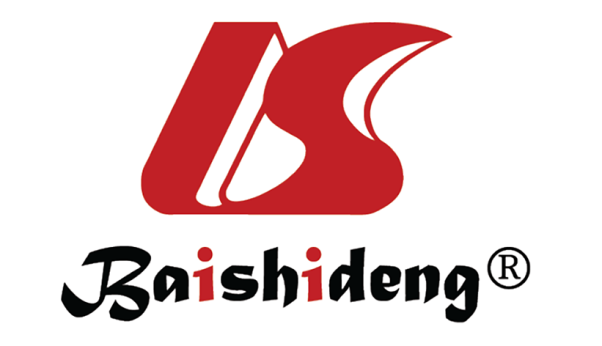 Published by Baishideng Publishing Group Inc7041 Koll Center Parkway, Suite 160, Pleasanton, CA 94566, USATelephone: +1-925-3991568E-mail: bpgoffice@wjgnet.comHelp Desk: https://www.f6publishing.com/helpdeskhttps://www.wjgnet.com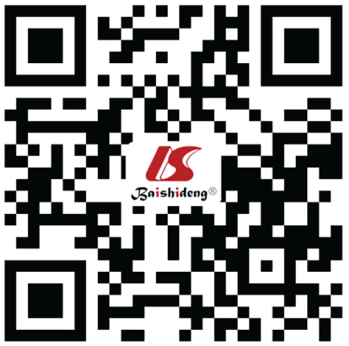 © 2023 Baishideng Publishing Group Inc. All rights reserved.Ref.Study designStudy periodnTreatmentDFS rate (1-, 3-, 5-yr)OS rate (1-, 3-, 5-yr)DSS rate (1-, 3-, 5-yr)Guerrini et al[84], 2014 Retrospectivecohort2000-201128SLT95.1%, 80.6%, 80.6%85.1%, 66,4%, 49.2%NAQu et al[75], 2015 Retrospectivecohort2000-2011111SLTNA75.5%, 56.3%, 49.1%NAYamashita et al[62], 2015Retrospectivecohort1989–201213SLTNA, NA, 81%NA, NA, 75%NALim et al[81], 2017 Retrospectivecohort1994-201117SLTNA, 80%, 72%NA, 71%, 71%NAChan et al[3], 2019Retrospectivecohort2005-201759SLT84.8%, 68.2%, 68.2%NA95.7%, 74.4%, 66.7%Yoon et al[85], 2022 Retrospectivecohort2005-201742SLT91.6%, 78.6%, 76.8%NA98.8%, 90.7%, 87.0%Minagawa et al[47], 2003 Retrospectivecohort1994-200067RLR50%, 21%, 17%93%, 70%, 56%NAItamoto et al[38], 2007 Retrospectivecohort1990-200484RLR56%, 25%, 10%88%, 67%, 50%NAWu et al[41], 2009 Retrospectivecohort1990-2007149RLRNA, NA, 31.8%NA, NA, 56.4%NAFaber et al[86], 2011Retrospectivecohort1990-200927RLRNA96%, 70%, 42%NAYamashita et al[62], 2015 Retrospectivecohort1989-2012146RLRNA, NA, 16%NA, NA, 61%NALim et al[81], 2017 Retrospectivecohort1994-201180RLRNA, 22%, 18%NA, 82%, 71%NA